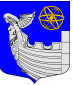 Местная администрациямуниципального образованиямуниципальный округ №7 ПОСТАНОВЛЕНИЕ30 декабря 2015 года                                                                                           № 96-П-ЭОб утверждении положения об общественном совете жителей муниципального образования муниципальный округ №7Руководствуясь  часть 3 статьи 13 Федерального закона от 21.07.2014 № 212-ФЗ «Об основах общественного контроля в Российской Федерации», местная администрация     ПОСТАНОВЛЯЕТ:		1. Утвердить Положение об Общественном совете жителей  муниципального образования  муниципальный округ №7, согласно Приложению № 1 к настоящему постановлению. 2.  Настоящее постановление вступает в силу с момента издания.3.  Контроль за исполнением настоящего постановления оставляю за собой.Глава местной администрациимуниципального образования муниципальный округ №7 						   	А.А. Гоголкин Приложение № 1 к постановлению местной администрации муниципального образования муниципальный округ №7от «30» декабря 2015 года № 96-П-ЭПоложениеоб общественном совете жителей  муниципального образования муниципальный округ №7Общие положения1.1. Общественный совет жителей муниципального образования муниципальный округ №7 (далее - Совет) является постоянно действующим.1.2. Совет в своей деятельности руководствуется Конституцией Российской Федерации, федеральными конституционными законами, федеральными законами, иными нормативными правовыми актами Российской Федерации, Уставом Санкт-Петербурга, законами Санкт-Петербурга, иными нормативными правовыми актами Санкт-Петербурга, нормативными правовыми актами органов государственной власти Санкт-Петербурга, Уставом муниципального образования муниципальный округ №7, а также настоящим Положением.1.3. Совет осуществляет свою деятельность на общественных началах.1.4. Положение о Совете утверждается постановлением местной администрации муниципального образования муниципальный округ №7. Цель и задачи деятельности Совета2.1. Целью деятельности Совета является привлечение общественности к участию в экономическом и социальном развитии муниципального образования муниципальный округ №7. Для достижения поставленной цели Совет выполняет следующие задачи:2.2.1. Привлечение организаций и граждан к реализации муниципальной политики Санкт-Петербурга на территории муниципального образования муниципальный округ №7.2.2.2. Воспитание гражданственности и патриотизма, духовных и нравственных начал, толерантности, милосердия и гуманизма у жителей муниципального образования муниципальный округ №7.2.2.3. Информационное взаимодействие с организациями и гражданами по вопросам реализации муниципальной политики Санкт-Петербурга на территории муниципального образования муниципальный округ №7.2.2.4. Рассмотрение и разработка рекомендаций местной администрации муниципального образования муниципальный округ №7 (далее – местная администрация) по вопросам благоустройства и социального развития муниципального образования муниципальный округ №7, по проблемам, имеющим важное значение для жизнедеятельности муниципального образования муниципальный округ №7.2.2.5. Разработка предложений о поощрении граждан и организаций, внесших значительный вклад в экономическое и социальное развитие муниципального образования муниципальный округ №7.3. Полномочия СоветаДля достижения поставленной цели и выполнения задач, указанных в разделе 2  настоящего Положения, Совет обладает следующими полномочиями:3.1. Проводить заседания, общественные обсуждения, опросы граждан, конференции, семинары, круглые столы, инициировать проведение референдума, в соответствии с Уставом муниципального образования муниципальный округ №7.3.2. Разрабатывать и представлять местной администрации предложения по вопросам благоустройства и социального развития муниципального образования муниципальный округ №7, а также по вопросам совершенствования деятельности местной администрации и муниципального казенного учреждения «Социальный центр «Радуга».  3.3. Совместно с местной администрацией обобщать обращения организаций и граждан с последующей разработкой мероприятий по обеспечению защиты прав и интересов несовершеннолетних.3.4. Принимать участие в муниципальных мероприятиях по согласованию с местной администрацией.3.5. Взаимодействовать с Общественным советом Василеостровского района.Состав и структура Совета4.1. Совет состоит из достойных и уважаемых жителей, проживающих на территории муниципального образования муниципальный округ №7, руководителей или иных представителей организаций и учреждений, осуществляющих деятельность на территории муниципального образования муниципальный округ №7, давших свое согласие на включение в состав Совета.4.2. Руководители предприятий, организаций и учреждений, общественные деятели могут быть предложены в качестве кандидатур в состав Совета по представлениям общественных объединений, их ассоциаций и союзов, иных организаций, а также по представлениям членов Совета.4.3. Количество членов Совета не должно превышать 10 человек.4.4. Состав Совета формируются местной администрацией.4.5. Оперативное руководство деятельностью Совета и организацию работы Совета осуществляет председатель Совета.4.6. Председатель Совета, заместители председателя Совета избираются Советом, и утверждаются местной администрацией.4.7. Председатель Совета возглавляет Совет.4.8. Совет может создавать комиссии по направлениям деятельности Совета и рабочие группы из числа членов Совета для рассмотрения отдельных вопросов.4.9. Персональный состав комиссий и рабочих групп определяется Советом.4.10. Состав Совета формируются на срок 5 лет и обновляются при необходимости по инициативе членов Совета, Общественного совета Василеостровского района Санкт-Петербурга или местной администрации.Организация работы Совета5.1. Заседания Совета проводятся по мере необходимости, но не реже 2 раз в год.5.2. Заседания комиссий и рабочих групп Совета проводятся по мере необходимости.5.3. Повестка дня заседания Совета формируется председателем Совета с учетом поступивших предложений местной администрации и членов Совета.5.4. Заседание Совета правомочно, если на нем присутствует более половины членов Совета.5.5. Заседания Совета ведет председатель Совета или один из заместителей председателя Совета по поручению председателя Совета.5.6. Решения на заседании Совета принимаются большинством голосов присутствующих членов Совета. При равенстве голосов голос председателя Совета (председательствующего на заседании) является решающим.5.7. Решения Совета оформляются протоколом, который подписывается председателем Совета (председательствующим на заседании) и ответственным секретарем Совета, определяемым Советом из числа членов Совета.5.8. Информация о заседаниях, решениях и деятельности Совета доводится до жителей муниципального образования муниципальный округ №7, направляется в местную администрацию и в Общественный совет Василеостровского района Санкт-Петербурга, размещается на официальном сайте муниципального образования муниципальный округ №7 (www.mo7spb.ru).5.9. Организационную и материально-техническую поддержку деятельности Совета осуществляет местная администрация.Прекращение деятельности СоветаДеятельность Совета прекращается по согласованному решению с местной администрацией и Общественным советом Василеостровского района Санкт-Петербурга, в порядке, предусмотренном законодательством Российской Федерации.